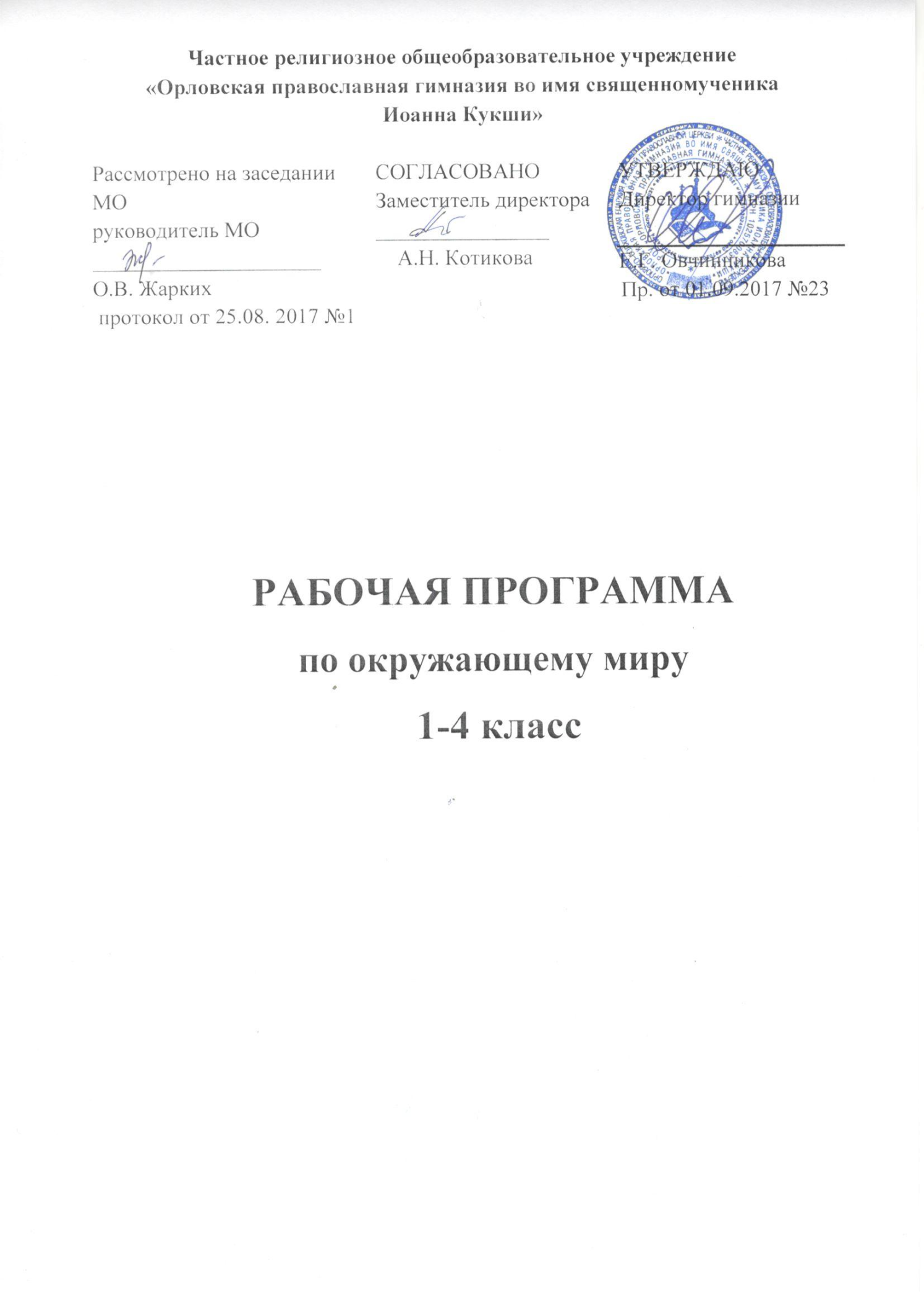 РАБОЧАЯ ПРОГРАММА по предмету «ОКРУЖАЮЩИЙ МИР» 1-4 классы.Рабочая программа по окружающему миру для 1-4 классов разработана на основе Федерального государственного образовательного стандарта начального общего образования, Концепции духовно-нравственного развития и воспитания личности гражданина России, планируемых результатов начального общего образования; примерной программы начального общего образования по окружающему миру для образовательных учреждений «Окружающий мир. 1-4 классы» (авторы Плешаков А.А., учебно-методический комплект «Школа России»).На изучение курса «Окружающий мир» в каждом классе начальной школы отводится 2ч в неделю. Программа рассчитана на 276 ч: 1 класс – 66ч (33 учебные недели), 2-4 классы – по 70ч (35 учебных недель).Планируемые предметные результаты освоения курса «ОКРУЖАЮЩИЙ МИР» с 1-4 классы:понимание особой роли России в мировой истории, воспитание чувства гордости за национальные свершения, открытия, победы; сформированность уважительного отношения к России, родному краю, своей семье, истории, культуре, природе нашей страны, её современной жизни;осознание целостности окружающего мира, освоение основ экологической грамотности, элементарных правил нравственного поведения в мире природы и людей, норм здоровьесберегающего поведения в природной и социальной среде;освоение доступных способов изучения природы и общества (наблюдение, запись, измерение, опыт, сравнение, классификация и др. с получением информации из семейных архивов, от окружающих людей, в открытом информационном пространстве);развитие навыков устанавливать и выявлять причинно-следственные связи в окружающем мире;наблюдать объекты окружающего мира;работать с учебником, энциклопедиями;работать с памятками, алгоритмами, схемами-опорами;рассуждать, участвовать в беседе, дискуссии;уметь работать в паре, группе, индивидуально;уметь оценить себя, товарища;формировать коммуникативные умения;развивать познавательные, интеллектуально-учебные умения;уметь пользоваться приобретенными знаниями в повседневной практической жизни.СОДЕРЖАНИЕ КУРСА «Окружающий мир» 1-4 классы:Человек и природаПрирода - это то, что нас окружает, но не создано человеком. Природные объекты и предметы, созданные человеком. Неживая и живая природа. Признаки предметов (цвет, форма, сравнительные размеры и др.). Примеры явлений природы: смена времён года, снегопад, листопад, перелёты птиц, смена,, времени суток, рассвет, закат, ветер, дождь, гроза.Вещество - это то, из чего состоят все природные объекты и предметы. Разнообразие веществ в окружающем мире. Примеры веществ: соль, сахар, вода, природный газ. Твёрдые тела, жидкости, газы. Простейшие практические работы с веществами, жидкостями, газами.Звёзды и планеты. Солнце — ближайшая к нам звезда, источник света и тепла для всего живого на Земле. Земля — планета, общее представление о форме и размерах Земли. Глобус как модель Земли. Географическая карта и план. Материки и океаны, их названия, расположение на глобусе и карте. Важнейшие природные объекты своей страны, района. Ориентирование на местности. Компас. Смена дня и ночи на Земле. Вращение Земли как причина смены дня и ночи. Времена года, их особенности (на основе наблюдений). Обращение Земли вокруг Солнца как причина смены времён года. Смена времён года в родном крае на основе наблюдений.Погода, её составляющие (температура воздуха, облачность, осадки, ветер). Наблюдение за погодой своего края. Предсказание погоды и его значение в жизни людей.Формы земной поверхности: равнины, горы, холмы, овраги (общее представление, условное обозначение равнин и гор на карте). Особенности поверхности родного края (краткая характеристика на основе наблюдений).Водные богатства, их разнообразие (океан, море, река, озеро, пруд); использование человеком. Водные богатства родного края (названия, краткая характеристика на основе наблюдений).Воздух - смесь газов. Свойства воздуха. Значение воздуха для растений, животных, человека.Вода. Свойства воды. Состояния воды, её распространение в природе, значение для живых организмов и хозяйственной жизни человека. Круговорот воды в природе.Горные породы и минералы. Полезные ископаемые, их значение в хозяйстве человека, бережное отношение людей к полезным ископаемым. Полезные ископаемые родного края (2-3 примера).Почва, её состав, значение для живой природы и для хозяйственной жизни человека.Растения, их разнообразие. Части растения (корень, стебель, лист, цветок, плод, семя). Условия, необходимые для жизни растения (свет, тепло, воздух, вода). Наблюдение роста растений, фиксация изменений. Деревья, кустарники, травы. Дикорастущие и культурные растения. Роль растений в природе и жизни людей, бережное отношение человека к растениям. Растения родного края, названия и краткая характеристика на основе наблюдений.Грибы, их разнообразие, значение в природе и жизни людей; съедобные и ядовитые грибы. Правила сбора грибов.Животные, их разнообразие. Условия, необходимые для жизни животных (воздух, вода, тепло, пища). Насекомые, рыбы, птицы, звери, их отличия. Особенности питания разных животных (хищные, растительноядные, всеядные). Размножение животных (на примере насекомых, рыб, птиц, зверей). Дикие и домашние животные. Роль животных в природе и жизни людей, бережное отношение человека к животным. Животные родного края, названия, краткая характеристика на основе наблюдений.Лес, луг, водоём - единство живой и неживой природы (солнечный свет, воздух, вода, почва, растения, животные). Круговорот веществ. Взаимосвязи в природном сообществе: растения - пища и укрытие для животных; животные - распространители плодов и семян растений. Влияние человека на природные сообщества. Природные сообщества родного края (2-3 примера на основе наблюдений).Природные зоны России: общее представление, основные природные зоны (природные условия, растительный и животный мир, особенности труда и быта людей, влияние человека на природу изучаемых зон, охрана природы).Человек - часть природы. Зависимость жизни человека от природы. Этическое и эстетическое значение природы в жизни человека. Положительное и отрицательное влияние деятельности человека на природу (в том числе на примере окружающей местности). Экологические проблемы и способы их решения. Правила поведения в природе. Охрана природных богатств: воды, воздуха, полезных ископаемых, растительного и животного мира. Заповедники, национальные парки, их роль в охране природы. Красная книга России, её значение, отдельные представители растений и животных Красной книги. Посильное участие в охране природы. Личная ответственность каждого человека за сохранность природы.Всемирное наследие. Международная Красная книга. Международные экологические организации (2-3 примера). Международные экологические дни, их значение, участие детей в их проведении.Общее представление о строении тела человека. Системы органов (опорно-двигательная, пищеварительная, дыхательная, кровеносная, нервная, органы чувств), их роль в жизнедеятельности организма. Гигиена систем органов. Измерение температуры тела человека, частоты пульса. Личная ответственность каждого человека за состояние своего здоровья и здоровья окружающих его людей. Внимание, забота, уважительное отношение к людям с ограниченными возможностями здоровья.Человек и обществоОбщество - совокупность людей, которые объединены общей культурой и связаны друг с другом совместной деятельностью во имя общей цели. Духовно-нравственные и культурные ценности - основа жизнеспособности общества.Человек - член общества, носитель и создатель культуры. Понимание того, как складывается и развивается культура общества и каждого её члена. Общее представление о вкладе в культуру человечества традиций и религиозных воззрений разных народов. Взаимоотношения человека с другими людьми. Культура общения с представителями разных национальностей, социальных групп: проявление уважения, взаимопомощи, умения прислушиваться к чужому мнению. Внутренний мир человека: общее представление о человеческих свойствах и качествах.Семья - самое близкое окружение человека. Семейные традиции. Взаимоотношения в семье и взаимопомощь членов семьи. Оказание посильной помощи взрослым. Забота о детях, престарелых, больных - долг каждого человека. Хозяйство семьи. Родословная. Имена и фамилии членов семьи. Составление схемы родословного древа, истории семьи. Духовно-нравственные ценности в семейной культуре народов России и мира.Младший школьник. Правила поведения в школе, на уроке. Обращение к учителю. Классный, школьный коллектив, совместная учёба, игры, отдых. Составление режима дня школьника.Друзья, взаимоотношения между ними; ценность дружбы, согласия, взаимной помощи. Правила взаимоотношений со взрослыми, сверстниками, культура поведения в школе и других общественных местах. Внимание к сверстникам, одноклассникам, плохо владеющим русским языком, помощь им в ориентации в учебной среде и окружающей обстановке.Экономика, её составные части: промышленность, сельское хозяйство, строительство, транспорт, торговля. Товары и услуги. Роль денег в экономике. Государственный и семейный бюджет. Экологические последствия хозяйственной деятельности людей. Простейшие экологические прогнозы. Построение безопасной экономики - одна из важнейших задач общества.Природные богатства и труд людей - основа экономики. Значение труда в жизни человека и общества. Трудолюбие как общественно значимая ценность в культуре народов России и мира. Профессии людей. Личная ответственность человека за результаты своего труда и профессиональное мастерство.Общественный транспорт. Транспорт города или села. Наземный, воздушный и водный транспорт. Правила пользования транспортом. Средства связи: почта, телеграф, телефон, электронная почта.Средства массовой информации: радио, телевидение, пресса, Интернет. Избирательность при пользовании средствами массовой информации в целях сохранения духовно-нравственного здоровья.Наша Родина - Россия, Российская Федерация. Ценностно-смысловое содержание понятий: Родина, Отечество, Отчизна. Государственная символика России: Государственный герб России, Государственный флаг России, Государственный гимн России; правила поведения при прослушивании гимна. Конституция - Основной закон Российской Федерации. Права ребёнка.Президент Российской Федерации - глава государства. Ответственность главы государства за социальное и духовно-нравственное благополучие граждан.Праздник в жизни общества как средство укрепления общественной солидарности и упрочения духовно-нравственных связей между соотечественниками. Новый год, Рождество, День защитника Отечества, 8 Марта, День весны и труда, День Победы, День России, День защиты детей, День народного единства, День Конституции. Оформление плаката или стенной газеты к общественному празднику.Россия на карте, государственная граница России.Москва - столица России. Святыни Москвы - святыни России. Достопримечательности Москвы: Кремль, Красная площадь, Большой театр и др. Характеристика отдельных исторических событий, связанных с Москвой (основание Москвы, строительство Кремля и др.). Герб Москвы. Расположение Москвы на карте.Города России. Санкт-Петербург: достопримечательности (Зимний дворец, памятник Петру I - Медный всадник, разводные мосты через Неву и др.), города Золотого кольца России (по выбору). Святыни городов России. Россия - многонациональная страна. Народы, населяющие Россию, их обычаи, характерные особенности быта (по выбору). Основные религии народов России: православие, ислам, иудаизм, буддизм. Уважительное отношение к своему и другим народам, их религии, культуре, истории. Проведение спортивного праздника на основе традиционных детских игр народов своего края.Родной край - частица России. Родной город (село), регион (область, край, республика): название, основные достопримечательности; музеи, театры, спортивные комплексы и пр. Особенности труда людей родного края, их профессии. Названия разных народов, проживающих в данной местности, их обычаи, характерные особенности быта. Важные сведения из истории родного края. Святыни родного края. Проведение дня памяти выдающегося земляка.История Отечества. Счёт лет в истории. Наиболее важные и яркие события общественной и культурной жизни страны в разные исторические периоды: Древняя Русь, Московское государство, Российская империя, СССР, Российская Федерация. Картины быта, труда, духовно-нравственных и культурных традиций людей в разные исторические времена. Выдающиеся люди разных эпох как носители базовых национальных ценностей. Охрана памятников истории и культуры. Посильное участие в охране памятников истории и культуры своего края. Личная ответственность каждого человека за сохранность историко-культурного наследия своего края.Страны и народы мира. Общее представление о многообразии стран, народов, религий на Земле. Знакомство с несколькими странами: название, расположение на политической карте, столица, главные достопримечательности. Бережное отношение к культурному наследию человечества - долг всего общества и каждого человека.Правила безопасной жизниЦенность здоровья и здорового образа жизни.Режим дня школьника, чередование труда и отдыха в режиме дня; личная гигиена. Физическая культура, закаливание, игры на воздухе как условие сохранения и укрепления здоровья.Личная ответственность каждого человека за сохранение и укрепление своего физического и нравственного здоровья. Номера телефонов экстренной помощи. Первая помощь при лёгких травмах (ушиб, порез, ожог), обмораживании, перегреве.Дорога от дома до школы, правила безопасного поведения на дорогах, в лесу, на водоёме в разное время года. Правила противопожарной безопасности, основные правила обращения с газом, электричеством, водой. Опасные места в квартире, доме и его окрестностях (балкон, подоконник, лифт, стройплощадка, пустырь и т. д.). Правила безопасности при контактах с незнакомыми людьми.Правила безопасного поведения в природе. Правила безопасности при обращении с кошкой и собакой.Экологическая безопасность. Бытовой фильтр для очистки воды, его устройство и использование.Забота о здоровье и безопасности окружающих людей — нравственный долг каждого человека.ВИДЫ ДЕЯТЕЛЬНОСТИ НА УРОКАХ ОКРУЖАЮЩЕГО МИРА:Учащиеся на уроках окружающего мира работают с теорией исследования, методами исследований. На уроках используются игровые методы, путешествия, сказочный материал. Проводятся коллективные исследования на заданную тему. С учащимися проводятся опросы, анкетирования. Знания и умения учащихся оцениваются по результатам устного опроса, наблюдений, тестов и практических работ. При письменной проверке знаний по окружающему миру используются такие контрольные работы, которые не требуют полного обязательного письменного ответа, что связано с недостаточными возможностями письменной речи учащихся. Целесообразно поэтому тестовые задания типа: поиск ошибки; выбор ответа; продолжение или исправление высказывания.На уроках окружающего мира используются такие виды опросов, как:Текущий опрос. Основная цель текущего опроса - проверка того, как идет процесс формирования знаний, умений, связанных с изучением природы, общественных явлений (наблюдать, сравнивать, классифицировать, устанавливать причину, определять свойства и т.п.).Тематический контроль способствует введению формирующего оценивания освоения программы учеником. Третьекласснику предоставляется возможность, тщательнее подготовившись, переделать, дополнить работу, исправить отметку и улучшить итоговую отметку в четверти.Итоговый контроль проводится как оценка результатов обучения за достаточно большой промежуток времени - полугодие, год. Итоговые контрольные проводятся два раза в год: в конце первого полугодия и в конце учебного года.Опрос проводится в устной и в письменной форме. Устный опрос - это диалог учителя с одним учеником (индивидуальный опрос) или со всем классом (фронтальный опрос).Письменный опрос - это самостоятельные и контрольные работы. На проведение самостоятельной работы потребуется 10-15 минут. Цель ее - проверить, как идет формирование знаний и умений по теме курса, изучение которой еще не закончено. На уроках окружающего мира проводятся короткие (5-10 минут) опросы с целью уточнения и закрепления знаний. Эти работы могут носить обучающий характер и не оцениваться отметкой в случае плохого выполнения.Контрольная работа используется при фронтальном текущем или итоговом контроле при проверке усвоения учащимися знаний и умений по достаточно крупной теме курса, изучение которой закончено. Самостоятельные или контрольные работы могут быть представлены в форме тестовых, графических заданий, работы с картой и т.п. Своеобразной формой контроля могут быть различные соревновательные игры, вопросы для которых могут подбирать и сами учащиеся, опираясь на полученные знания.Формы организации учебных занятий на уроках окружающего мира: фронтальная работа (обмен информацией между учителем и детьми);групповая (парная) форма обучения (с помощью учебника, карточек, классной доски);индивидуальная форма обучения (организация самостоятельной работы), работа с учебником, выполнение самостоятельных и тестовых заданий, устный ответ у доски, индивидуальное сообщение новой для класса информации;коллективная форма организации обучения (учащиеся самостоятельно организуют и проводят фрагменты уроков или весь урок);выступление с презентациями, проектами;работа с электронным приложением на диске к учебнику «Окружающий мир», 3 класс.Типы уроков окружающего мира:урок первичного предъявления новых знаний (УУД);урок формирования первоначальных предметных УУД, овладения новыми предметными умениями;урок применения предметных УУД;урок обобщения и систематизации универсальных действий;урок закрепления УУД;контрольный урок;комбинированный урок;урок-экскурсия.Учебники и методические пособия по курсу «Окружающий мир» 1-4 класс:Плешаков А.А. Окружающий мир. Учебник. 1-4 класс. В 2 ч. – М.: Просвещение.Плешаков А.А. Окружающий мир. Рабочая тетрадь. 1-4 класс. В 2 ч. – М.: Просвещение.Плешаков А.А., Гара Н.Н. Окружающий мир: Тесты: 1-4 класс. – М.: Просвещение. Плешаков А.А. От земли до неба: Атлас-определитель. – М.: Просвещение.Плешаков А.А, Зелёные страницы. Книга для учащихся начальных классов. – М.: Просвещение.Плешаков А.А. Великан на поляне, или первые уроки экологической этики. – М.: Просвещение. Плешаков А.А. Окружающий мир. Поурочные разработки: 1-4 класс: пособие для учителей общеобразовательной организации /А.А. Плешаков, А.Е. Соловьева. М.: Просвещение.Электронное сопровождение к учебнику «Окружающий мир», 1-4 класс.КАЛЕНДАРНО-ТЕМАТИЧЕСКОЕ ПЛАНИРОВАНИЕпо предмету «ОКРУЖАЮЩИЙ МИР»1 класса (33недель, 66ч)КАЛЕНДАРНО-ТЕМАТИЧЕСКОЕ ПЛАНИРОВАНИЕпо предмету «ОКРУЖАЮЩИЙ МИР»       2 класс (35недель, 70ч)КАЛЕНДАРНО-ТЕМАТИЧЕСКОЕ ПЛАНИРОВАНИЕ по предмету «ОКРУЖАЮЩИЙ МИР»3 класса (35недель, 70ч)КАЛЕНДАРНО-ТЕМАТИЧЕСКОЕ ПЛАНИРОВАНИЕ по предмету «ОКРУЖАЮЩИЙ МИР»4 класса (35недель, 70ч)№ Тема урокаКол-во часовДата урока(по плану)Дата  урока(фактич.)1Задавайте вопросы! Знакомство с учебником.1Раздел «Что и кто?» (20ч)Раздел «Что и кто?» (20ч)Раздел «Что и кто?» (20ч)Раздел «Что и кто?» (20ч)Раздел «Что и кто?» (20ч)2Что такое Родина?13Что мы знаем о народах России?14Что мы знаем о Москве?15Проект «Моя малая Родина».16Что у нас над головой?17Что у нас под ногами?18Что общего у разных растений?19Что растёт на подоконнике?110Что растёт на клумбе?111Что это за листья?112Что такое хвоинки?113Кто такие насекомые?114Кто такие рыбы?115Кто такие птицы?116Кто такие звери? Что такое зоопарк?117Что окружает нас дома?118Что умеет компьютер?119Что вокруг нас может быть опасным?120На что похожа наша планета?121Проверим себя и оценим свои достижения по разделу «Кто и что?» Презентация проекта «Моя малая Родина». 1Раздел «Как, откуда и куда?» (12ч)Раздел «Как, откуда и куда?» (12ч)Раздел «Как, откуда и куда?» (12ч)Раздел «Как, откуда и куда?» (12ч)Раздел «Как, откуда и куда?» (12ч)22Как живёт семья? Проект «Моя семья».123Откуда в наш дом приходит вода и куда она уходит?124Откуда в наш дом приходит электричество?125Как путешествует письмо?126Куда текут реки?127Откуда берутся снег и лёд?128Как живут растения?129Как живут животные?130Как зимой помочь птицам?131Откуда берётся и куда девается мусор?132Откуда в снежках грязь?133Проверяем себя и оценим свои достижения по разделу «Как, откуда и куда?». Презентация проекта «Моя семья».1Раздел «Где и когда?» (11ч)Раздел «Где и когда?» (11ч)Раздел «Где и когда?» (11ч)Раздел «Где и когда?» (11ч)Раздел «Где и когда?» (11ч)34Когда учиться интересно?Проект «Мой класс и моя школа».135Когда придёт суббота?136Когда наступит лето?137Где живут белые медведи?138Где живут слоны?139Где зимуют птицы?140Когда появилась одежда?141Когда изобрели велосипед?142Когда мы станем взрослыми?143Проверяем себя и оценим свои достижения по разделу «Где и когда?». Презентация проекта «Мой класс и моля школа».1Раздел «Почему и зачем?» (22ч)Раздел «Почему и зачем?» (22ч)Раздел «Почему и зачем?» (22ч)Раздел «Почему и зачем?» (22ч)Раздел «Почему и зачем?» (22ч)44Почему солнце светит днём, а звёзды ночью?145Почему Луна бывает разной?146Почему идёт дождь и дует ветер?147Почему звенит звонок?148Почему радуга разноцветная?149Почему мы любим кошек и собак?150Проект «Мои домашние питомцы».151Почему мы не будем рвать цветы и ловить бабочек?152Почему в лесу мы будем соблюдать тишину?153Зачем мы спин ночью?154Почему нужно есть много овощей и фруктов?155Почему нужно чистить зубы и мыть руки?156Зачем нам телефон и телевизор?157Зачем нужны автомобили?158Зачем нужны поезда?159Зачем строят корабли?160Зачем строят самолёты?161Почему в автомобиле и поезде нужно соблюдать правила безопасности?162Почему на корабле и в самолёте нужно соблюдать правила безопасности?163Зачем люди осваивают космос?164Почему мы часто слышим слово «экология»? Проверим себя и оценим свои достижения по разделу «Почему и зачем?».165-66Резервные уроки.2№ Тема урокаКол-во часовДатапо плануДатапо плануДата факт.1 ЧЕТВЕРТЬ (20 часов)Раздел «Где мы живём» (4ч)1 ЧЕТВЕРТЬ (20 часов)Раздел «Где мы живём» (4ч)1 ЧЕТВЕРТЬ (20 часов)Раздел «Где мы живём» (4ч)1 ЧЕТВЕРТЬ (20 часов)Раздел «Где мы живём» (4ч)1 ЧЕТВЕРТЬ (20 часов)Раздел «Где мы живём» (4ч)1Родная страна.12Город и село. Проект «Родной город (село).13Природа и рукотворный мир.14Проверим себя и оценим свои достижения по разделу «Где мы живём».1Раздел «Природа» (20 ч)Раздел «Природа» (20 ч)Раздел «Природа» (20 ч)Раздел «Природа» (20 ч)Раздел «Природа» (20 ч)5Неживая и живая природа.16Явления природы.17Что такое погода?18В гости к осени. (Урок-экскурсия)19В гости к осени. (Урок)110Звёздное небо.111Заглянем в кладовые Земли.112-13Про воздух и про воду.214Какие бывают растения?115Какие бывают животные?116Невидимые нити.117Дикорастущие и культурные растения.118Дикие и домашние животные.119Комнатные растения.120Животные живого уголка.12 ЧЕТВЕРТЬ (14 часов)2 ЧЕТВЕРТЬ (14 часов)2 ЧЕТВЕРТЬ (14 часов)2 ЧЕТВЕРТЬ (14 часов)2 ЧЕТВЕРТЬ (14 часов)21Про кошек и собак.122Красная книга.123Будь природе другом! Проект «Красная книга, или Возьмём под защиту».124Проверим себя и оценим свои достижения по разделу «Природа».1Раздел «Жизнь города и села» (10ч)Раздел «Жизнь города и села» (10ч)Раздел «Жизнь города и села» (10ч)Раздел «Жизнь города и села» (10ч)Раздел «Жизнь города и села» (10ч)25Что такое экономика?126Из чего это сделано?127Как построить дом?128Какой бывает транспорт?129Культура и образование.130Все профессии важны. Проект «Профессии».131В гости к зиме. (Урок-экскурсия)132В гости к зиме. (Урок)133Проверим себя и оценим свои достижения по разделу «Жизнь города и села».134Презентация проектов «Родной город (село)», «Красная книга, или Возьмём под защиту», «Профессии».13 ЧЕТВЕРТЬ (20 часов)3 ЧЕТВЕРТЬ (20 часов)3 ЧЕТВЕРТЬ (20 часов)3 ЧЕТВЕРТЬ (20 часов)3 ЧЕТВЕРТЬ (20 часов)Раздел «Здоровье и безопасность» (9 ч)Раздел «Здоровье и безопасность» (9 ч)Раздел «Здоровье и безопасность» (9 ч)Раздел «Здоровье и безопасность» (9 ч)Раздел «Здоровье и безопасность» (9 ч)35Здоровье и безопасность.136Если хочешь быть здоров.137-38Берегись автомобиля!239Домашние опасности.140Пожар!141На воде и в лесу.142Опасные незнакомцы. 143Проверим себя и оценим свои достижения по разделу «Здоровье и безопасность».1Раздел «Общение» (7 ч)Раздел «Общение» (7 ч)Раздел «Общение» (7 ч)Раздел «Общение» (7 ч)Раздел «Общение» (7 ч)44Наша дружная семья.145Проект «Родословная»146В школе.147Правила вежливости.148Ты и твои друзья.149Мы – зрители и пассажиры.150Проверим себя и оценим свои достижения по разделу «Общение».1Раздел «Путешествия» (18 ч)Раздел «Путешествия» (18 ч)Раздел «Путешествия» (18 ч)Раздел «Путешествия» (18 ч)Раздел «Путешествия» (18 ч)51Посмотри вокруг.152-53Ориентирование на местности.254Форма земной поверхности.14 ЧЕТВЕРТЬ (16 часов)4 ЧЕТВЕРТЬ (16 часов)4 ЧЕТВЕРТЬ (16 часов)4 ЧЕТВЕРТЬ (16 часов)4 ЧЕТВЕРТЬ (16 часов)55Водные богатства.156В гости к весне (экскурсия).157В гости к весне (урок).158Россия на карте.159Проект «города России».160Путешествие по Москве.161Московский Кремль.162Город на Неве.163Путешествие по планете.164Путешествие по материкам.165Страны мира. Проект «Страны мира».166Впереди лето.167Проверим себя и оценим свои достижения по разделу «Путешествия».168Презентация проектов «Родословная», «Города России», «Страны мира».169-70Резервные уроки.2№ Тема урокаКол-во часовДата урока(по плану)Дата  урока(фактич.)Раздел «Как устроен мир» (6ч)Раздел «Как устроен мир» (6ч)Раздел «Как устроен мир» (6ч)Раздел «Как устроен мир» (6ч)Раздел «Как устроен мир» (6ч)1Природа.12Человек.13Проект «Богатства, отданные людям».14Общество.15Что такое экология.16Природа в опасности!1Обобщение знаний по теме: «Как устроен мир». Проверочная работа.Раздел «Эта удивительная природа» (18ч)Раздел «Эта удивительная природа» (18ч)Раздел «Эта удивительная природа» (18ч)Раздел «Эта удивительная природа» (18ч)Раздел «Эта удивительная природа» (18ч)7Тела, вещества, частицы.18Разнообразие веществ.19Воздух и его охрана.110Вода.111Превращения и круговорот воды. 112Берегите воду!113Как разрушаются камни.114Что такое почва.115Разнообразие растений.116Солнце, растения и мы с вами.117Размножение и развитие растений.118Охрана растений.119Разнообразие животных120Кто что ест? Проект «Разнообразие  природы родного края».121Размножение и развитие животных.122Охрана животных.123В царстве грибов. 124Великий круговорот жизни.1Обобщение знаний по теме: «Эта удивительная природа». Проверочная работа.Раздел «Мы и наше здоровье» (10ч)Раздел «Мы и наше здоровье» (10ч)Раздел «Мы и наше здоровье» (10ч)Раздел «Мы и наше здоровье» (10ч)Раздел «Мы и наше здоровье» (10ч)25Организм человека.126Органы чувств.127Надёжная защита организма. 128Опора тела и движение.129Наше питание. Проект «Школа кулинаров».130Дыхание и кровообращение.131Умей предупреждать болезни. 132Здоровый образ жизни.133Проверим себя и оценим свои достижения за первое полугодие.134Презентация проектов «Богатства, отданные людям», «Разнообразие природы родного края», «Школа кулинаров». 1Раздел «Наша безопасность» (7ч)Раздел «Наша безопасность» (7ч)Раздел «Наша безопасность» (7ч)Раздел «Наша безопасность» (7ч)Раздел «Наша безопасность» (7ч)35Огонь, вода, газ.136Чтобы путь был счастливым.137Дорожные знаки. 138Проект «Кто нас защищает?»139Опасные места.140Природа и наша безопасность.141Экологическая безопасность.1Обобщение знаний по теме: «Наша безопасность». Проверочная работа.Раздел «Чему учит экономика» (12ч)Раздел «Чему учит экономика» (12ч)Раздел «Чему учит экономика» (12ч)Раздел «Чему учит экономика» (12ч)Раздел «Чему учит экономика» (12ч)42Для чего нужна экономика.143Природные богатства и труд людей – основа экономики.144Полезные ископаемые.145Растениеводство. 146Животноводство. 147Какая бывает промышленность.148Проект «Экономика родного края».149Что такое деньги?150Государственный бюджет.151Семейный бюджет.152Экономика и экология (1ч)153Обобщение знаний по теме: «Чему учит экономика». Проверочная работа.1Раздел «Путешествие по городам и странам» (15ч) + ПОВТОРЕНИЕ/резерв (2ч)Раздел «Путешествие по городам и странам» (15ч) + ПОВТОРЕНИЕ/резерв (2ч)Раздел «Путешествие по городам и странам» (15ч) + ПОВТОРЕНИЕ/резерв (2ч)Раздел «Путешествие по городам и странам» (15ч) + ПОВТОРЕНИЕ/резерв (2ч)Раздел «Путешествие по городам и странам» (15ч) + ПОВТОРЕНИЕ/резерв (2ч)54-56Золотое кольцо России.357Проект «Музей путешествий».158Наши ближайшие соседи.159На севере Европы.160Что такое Бенилюкс?161В центре Европы.162По Франции и Великобритании (Франция).163По Франции и Великобритании (Великобритания).164На юге Европы.165По знаменитым местам мира. 166Проверим себя и оценим свои достижения за второе полугодие.167-68Презентация проектов «Кто нас защищает», «Экономика родного края», «Музей путешествий».269-70Резервные уроки.2№ Тема урокаКол-во часовДата урока(по плану)Дата  урока(фактич.)I. Земля и человечество (10 ч.)I. Земля и человечество (10 ч.)I. Земля и человечество (10 ч.)I. Земля и человечество (10 ч.)I. Земля и человечество (10 ч.)1 Мир глазами астронома.(изучения новых знаний)12 Планеты Солнечной системы.(изучения новых знаний)13 Звёздное небо – великая книга природы.(изучения новых знаний)14Мир глазами географа.(комбинированный)15Мир глазами историка.(изучения новых знаний)16Когда и где?(изучения новых знаний)17Мир глазами эколога.(изучения новых знаний)18Сокровища Земли под охраной человечества.(изучения новых знаний)19 Сокровища Земли под охраной человечества.(изучения новых знаний)10 Проверим себя и оценим свои достижения по разделу «Земля и человечество».(контроль знаний)  II . Наша природа (11 ч.)II . Наша природа (11 ч.)II . Наша природа (11 ч.)II . Наша природа (11 ч.)II . Наша природа (11 ч.)11Равнины и горы России.(изучения новых знаний)112Моря, озёра и реки России. (изучения новых знаний)113Природные зоны России. (изучения новых знаний)114 Зона Арктических пустынь.(изучения новых знаний)115 Тундра.(изучения новых знаний)116 Леса России.(изучения новых знаний)117 Лес и человек.Экскурсия в парк «Леса нашего края».(изучения новых знаний)118 Зона степей.(изучения новых знаний)119 Пустыни.(изучения новых знаний)120 У Чёрного моря.(изучения новых знаний)121 Проверим себя и оценим свои достижения по разделу «Природа России».(контроля и коррекции знаний)1III. Наш край – часть большой страны (12 ч.)III. Наш край – часть большой страны (12 ч.)III. Наш край – часть большой страны (12 ч.)III. Наш край – часть большой страны (12 ч.)III. Наш край – часть большой страны (12 ч.)22 Наш край.(изучения новых знаний)123 Поверхность нашего края.(изучения новых знаний)124 Водные богатства нашего края. (изучения новых знаний)125 Наши подземные богатства.(изучения новых знаний)126 Земля-кормилица.(изучения новых знаний)127 Жизнь леса.(изучения новых знаний)128 Жизнь луга.(изучения новых знаний)129 Жизнь в пресных водах. (изучения новых знаний)130 Растениеводство в нашем крае.(изучения новых знаний)131Животноводство в нашем крае.(комбинированный)132Проверим себя и оценим свои достижения по разделу «Родной край». Презентация проектов. (обобщения и систематизации изученного)  133Экскурсия в теплицу или на ферму в своём городе по теме «Родной край». 1IV. Страницы мировой истории (6 ч.)IV. Страницы мировой истории (6 ч.)IV. Страницы мировой истории (6 ч.)IV. Страницы мировой истории (6 ч.)IV. Страницы мировой истории (6 ч.)34Начало истории человечества.(изучения новых знаний)135 Мир древности: далёкий и близкий.(комбинированный)136 Средние века: время рыцарей и замков.(изучения новых знаний)137Новое время: встреча  Европы и Америки.(изучения новых знаний)138Новейшее время: история продолжается сегодня.(изучения новых знаний)139Проверим себя и оценим свои достижения по разделу «Страницы всемирной истории».(обобщения и систематизации изученного)1V. Страницы истории Отечества.(21ч)V. Страницы истории Отечества.(21ч)V. Страницы истории Отечества.(21ч)V. Страницы истории Отечества.(21ч)V. Страницы истории Отечества.(21ч)40Жизнь древних славян.(изучения новых знаний)141Во времена Древней Руси.(изучения новых знаний)142Страна городов.(комбинированный)143Из книжной сокровищницы Древней Руси.(изучения новых знаний)144Трудные времена на русской земле.(изучения новых знаний)145Русь расправляет крылья.(изучения новых знаний)146Куликовская битва.(изучения новых знаний)147 Иван III.(изучения новых знаний)148 Мастера печатных дел.(изучения новых знаний)149 Патриоты России.Экскурсия в краеведческий музей.(изучения новых знаний)150 Пётр Великий.(изучения новых знаний)151 Михаил Васильевич Ломоносов.(изучения новых знаний)152 Екатерина Великая.(изучения новых знаний)353Отечественная война 1812 года.(изучения новых знаний)154 Страницы истории XIХ века.(изучения новых знаний)155Россия вступает в ХХ век.(изучения новых знаний)156 Страницы истории 1920-1930-х годов. (изучения новых знаний)157Великая Отечественная война и Великая Победа.(изучения новых знаний)158 Великая Отечественная война и Великая Победа. (изучения новых знаний)159 Страна, открывшая путь в космос.(изучения новых знаний)160 Проверим себя и оценим свои достижения по разделу «Страницы истории России».1VI. Современная  Россия (8 ч.)VI. Современная  Россия (8 ч.)VI. Современная  Россия (8 ч.)VI. Современная  Россия (8 ч.)VI. Современная  Россия (8 ч.)61 Основной закон России и права человека. (изучения новых знаний)162Мы - граждане России.(изучения новых знаний)163Славные символы России.(изучения новых знаний)164Такие разные праздники.(изучения новых знаний)165Путешествие по России.(комбинированный)166Путешествие по России.(комбинированный)167Проверим себя и оценим свои достижения. Обобщение. (обобщения и систематизации изученного)  168-70 Резервные уроки 1